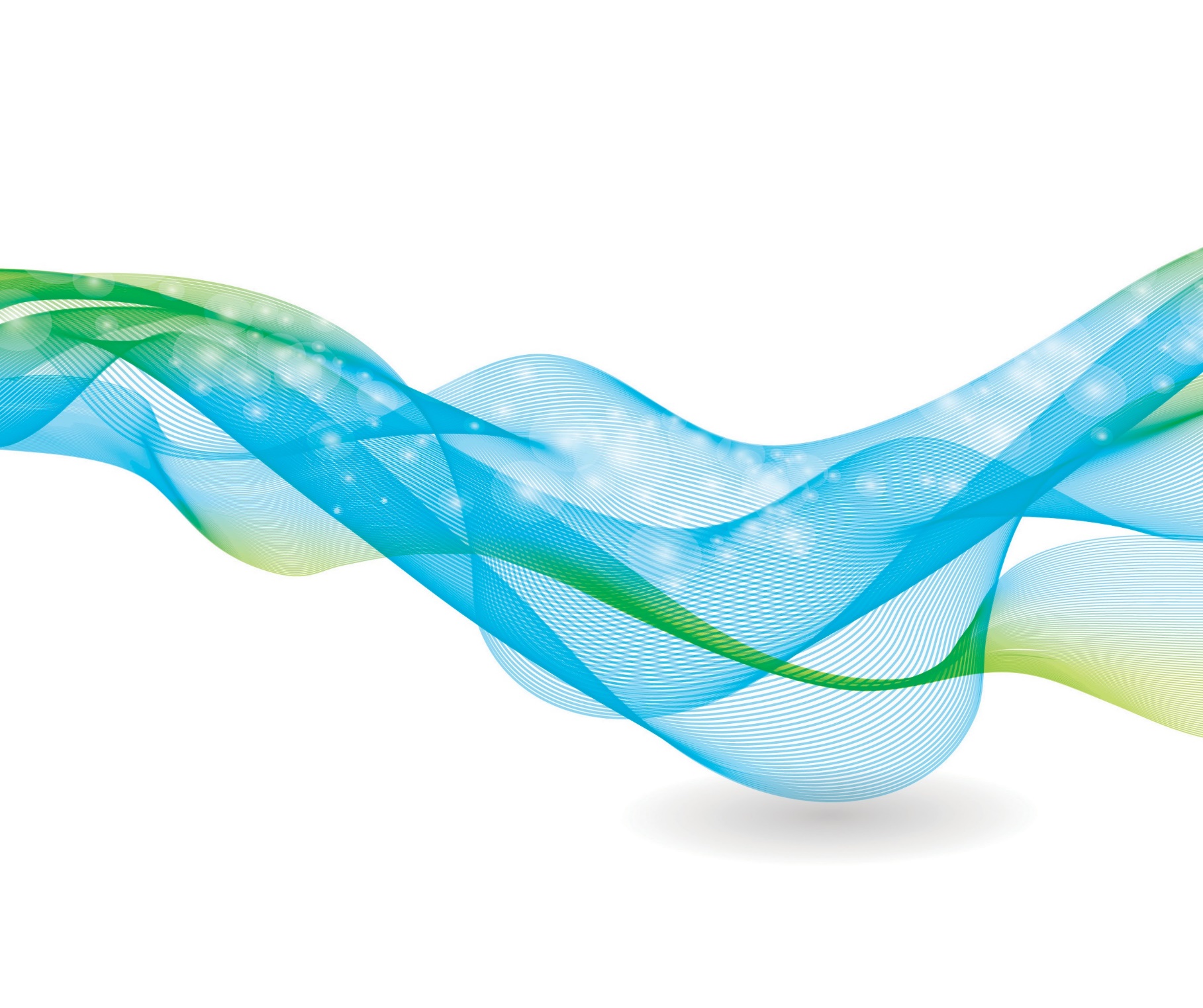 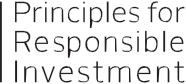 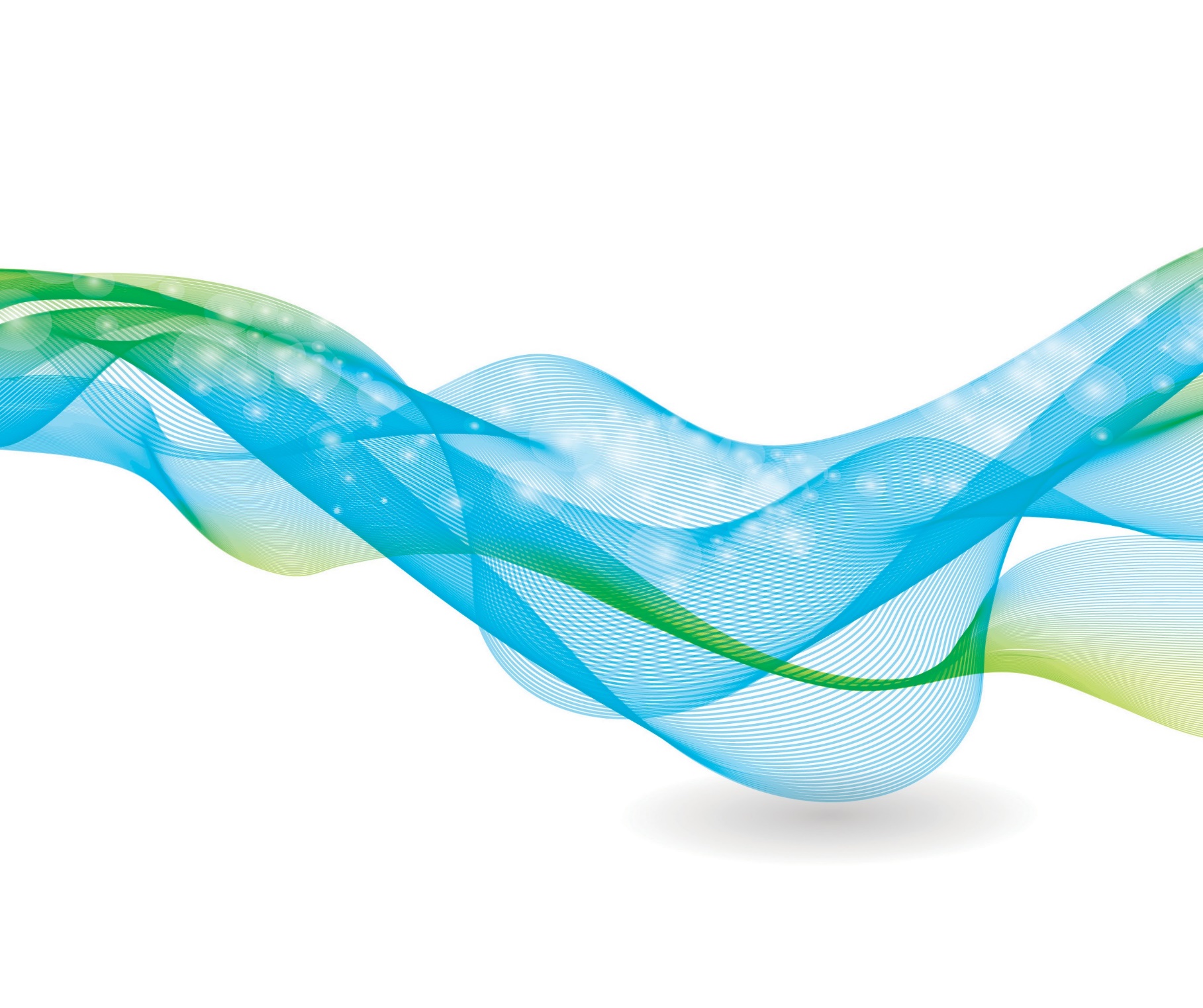 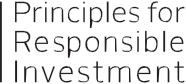 PRI REPORTING FRAMEWORK 2020 – SERVICE PROVIDERSReporting (REP)November 2019reporting@unpri.org+44 (0) 20 3714 3187Understanding this document In addition to the detailed indicator text and selection options, in each module of the PRI Reporting Framework, you can find information that will help you identify which indicators are relevant for your organisation. Top barKey information about each indicator is highlighted in the top bar, including the indicator status (mandatory or voluntary) and the purpose of the indicator. Indicator statusPurposeUnderneath the indicatorUnderneath the indicator, you can find explanatory notes and definitions that contain important information for interpreting and completing the indicators. Read the logic box to make sure an indicator is applicable to you.Pathways through the modulePrefaceThe information reported in this module will allow your stakeholders to understand your approach to reporting and how you incorporate ESG into your product offerings. You will also be able to report on any assurance activities and incorporation of ESG factors into this area.Summary of updatesThere have been no changes to the wording or structure of indicators in this module since 2019.For a detailed description of changes, please see here.Indicator statusPurposeGATEWAYxxx 01MANDATORY PurposeGATEWAYMANDATORYMandatory indicators reflect core practices. These responses will be made public and must be completed to submit the framework.MANDATORY TO REPORT VOLUNTARY TO DISCLOSESome indicators are mandatory to complete, but voluntary to disclose. These indicators may determine which subsequent indicators are applicable or are used for peering, but they may also contain commercially sensitive information.VOLUNTARYVoluntary indicators reflect alternative or advanced practices. These indicators are voluntary to report and disclose.Gateway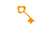 The responses to this indicator ‘unlock’ other indicators within a module if they are relevant for your organisation. Please refer to the logic box for more information.Descriptive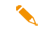 These are open-ended narrative indicators, allowing you to describe your activities.xxx 01EXPLANATORY NOTESxxx 01.1This provides guidance on how to interpret the sub-indicators, including examples of what could be reported.xxx 01.2This provides guidance on how to interpret the sub-indicators, including examples of what could be reported.LOGICLOGICxxx 01This explains when this indicator is applicable and/or if it has an impact on subsequent indicators. If there is no logic box, the indicator is always applicable and does not affect other indicators.xxx 01DEFINITIONSxxx 01Specific terms that are used in the indicator are defined here.SECTIONType of reporting and assuranceIndicator statusPurposeREP 01MANDATORY GATEWAYREP 01INDICATORINDICATORREP 01.1Indicate the type of reporting that you prepare on behalf of clients. Tick all that apply.Indicate the type of reporting that you prepare on behalf of clients. Tick all that apply.REP 01.1 Integrated reporting RI reporting Sustainability reporting Financial reporting Other, specify (1)______ Other, specify (2)______ None of the above Integrated reporting RI reporting Sustainability reporting Financial reporting Other, specify (1)______ Other, specify (2)______ None of the aboveREP 01.2Indicate whether your services include any variety of third party assurance or certification/labelling scheme of clients’ ESG/RI data, processes or products.Indicate whether your services include any variety of third party assurance or certification/labelling scheme of clients’ ESG/RI data, processes or products.REP 01.2 Yes NoREP 01.3Indicate the type of assurance or certification/labelling scheme services that you provide.Indicate the type of assurance or certification/labelling scheme services that you provide.REP 01.3 Third party assurance of data points  Third party assurance of the implementation of RI/ESG processes Third party assurance of a public RI/ESG report External ESG audit of holdings RI Certification or labelling scheme, specify____ Other, specify___ Third party assurance of data points  Third party assurance of the implementation of RI/ESG processes Third party assurance of a public RI/ESG report External ESG audit of holdings RI Certification or labelling scheme, specify____ Other, specify___REP 01.4Additional information. [Optional]Additional information. [Optional]REP 01.4REP 01EXPLANATORY NOTESREP 01.1This indicator acts as a gateway and will determine what subsequent indicators will be relevant to you depending on your responses here. REP 01.4Use this space to provide further information on your product type. LOGICLOGICREP 01.1REP 02 will be applicable if you report on any of the options provided in the list, except for ‘None of the above’. REP 03.1 and REP 04.1 will be applicable if you reported that you do ‘Financial reporting’ and/or ‘Other, specify (1)’ and ‘Other, specify (2)’.REP 01.2REP 01.3 will be applicable if you report ‘Yes’.REP 05 will be applicable if you report 'Yes'.REP 01DEFINTIONSIntegrated reportingA concise communication that considers the interconnectivity of a wide range of factors, incorporating both financial and other non-financial information to demonstrate how an organization is creating value in the short-term, mid-term, and long-term. RI reportingA report that includes information about the responsible investment activities, processes, and/or outcomes of investors and how they incorporate ESG factors into these aspects. Sustainability reportingAn organisational or company report demonstrating the organisation’s or company’s ESG performance in terms of its internal operations and external impact. This can also cover how the organisation is working towards contributing to a sustainable development within the context of its scope and ESG issues deemed material.Financial reportingA financial statement that adheres to generally accepted accounting principles, showcasing the financial status of an organisation or company. Independent third party assurance Assurance engagements conducted by your organisation, as an independent third party, following an assurance standard and resulting in a public conclusion over the reliability of the information reported.Third party assurance of the implementation of RI/ESG processes  Typically takes two forms:Audit conducted by your organisation, as an independent third party, following an assurance standard which are designed to give management confidence that sufficient controls are in place to ensure responsible investment/ESG policies are followed (no statement is made over data quality, and usually no public statement is made).Audits conducted by your organisation, as an independent third party, which are designed to give confidence to clients in outsourced services, such as investment management (no statement is made over data quality, and usually no public statement is made).Independent assurance of a public RI/ESG reportEvidence of an assurance engagement by your organisation as an external third party, where a public conclusion was made over the reliability of another form of RI reporting (excluding PRI Transparency Reports), typically a CSR, RI, Sustainability or Integrated Report.External ESG audit of holdingsInvestors that seek to understand the ESG characteristics of the companies they are holding and undertake assurance. Typically, the assurance is over the investors own processes for collecting, calculating and/or presenting data.RI Certification or labelling schemeYour organisation provides organisation or fund level labels or certifications, such as the Luxembourg Fund Labelling Agency (LuxFLAG), or those provided by sustainability initiatives.SECTIONReporting frameworks/standards/guidelinesIndicator statusPurposeREP 02MANDATORY PurposeREP 02INDICATORREP 02.1Indicate what reporting frameworks/ standards/ guidelines you typically use when preparing reports for clients. Tick all that apply.REP 02.1 OECD Guidelines for Multinational Enterprises OECD Principles of Corporate Governance ILO ISO, specify ____ UN Global Compact GRI SASB IIRC PRI CDP  Stewardship code Task Force on Climate-related Financial Disclosures (TCFD) recommendations Other, specify (1)______ Other, specify (2)______REP 02.2Additional information.[Optional]REP 02.2SECTION Incorporating ESGIndicator statusPurposeREP 03MANDATORYREP 03INDICATOR   REP 03.1Indicate whether you incorporate ESG factors into your reporting products for clients.   REP 03.1   Yes, we systematically do     Yes, we occasionally do   No, we do notREP 03.2If yes, describe how you typically incorporate E, S, and G factors into the reporting.REP 03.2REP 03.3Additional information[OPTIONAL]REP 03.3REP 03EXPLANATORY NOTESREP 03.1This indicator is applicable if you reported ‘Financial reporting’ and/or ‘Other’ in REP 01.1. Please indicate whether you incorporate ESG factors into your ‘Financial reporting’ products, or ‘Other, specify’ products. REP 03.2Reporting practices continue to develop, particularly as companies move towards integrated reporting practices and systems. It might not be appropriate to include ESG factors into a financial reporting product. You can describe here how your organisation is responding.LOGICLOGICREP 03REP 03.1 is applicable if you reported that you do ‘Financial reporting’ and/or ‘Other’ in REP 01.1.REP 03.2 will be applicable if you report ‘Yes, we systematically do’ or ‘Yes, we occasionally do’. SECTIONESG in materiality analysisIndicator statusPurposeDESCRIPTIVEREP 04MANDATORY PurposeDESCRIPTIVEREP 04INDICATORREP 04.1Indicate whether ESG is part of the materiality analysis you perform when preparing clients’ reports.REP 04.1   Yes, ESG is systematically part of the materiality analysis     Yes, ESG is occasionally part of the materiality analysis     No, ESG is not part of the materiality analysis  REP 04.2  If no, explain why not.REP 04.2REP 04.3Describe the process you undertake for materiality analysis.    [Optional]REP 04.3REP 04EXPLANATORY NOTESREP 04.3Include whether the process is typically led by you or the client.This could include a description of the key stakeholder groups (investors, customers, employees, civil society, etc.) you incorporate into your materiality analysis and the weight that is typically given to each stakeholder group. LOGICLOGICREP 04.1REP 04.2 will be applicable if you report ‘No, ESG is not part of the materiality analysis’.REP 04.3 will be applicable if you report any of the ‘Yes’ options.REP 04DEFINITIONSMateriality analysisMateriality analysis typically involves engaging with stakeholders to determine which factors are most relevant and significant for an organisation that they meet the threshold for reporting. The significance of each aspect of analysis should also inform the prominence and detail it is given in reporting. The first stage would include defining stakeholders and the context of a client's mission.SECTIONAssurance standards and assuring ESGIndicator statusPurposeDESCRIPTIVEREP 05MANDATORY PurposeDESCRIPTIVEREP 05INDICATORREP 05.1List the standards and certifications that have an ESG/RI component, that you typically use to assure client organisations’ reporting data/processes or products against. REP 05.1 ISAE 3000  ISAE 2403 ISO standard, specify____ AAFOI/06 Regional code, specify_____ AA1000AS Other, specify (1)_____ Other, specify (2)_____ Other, specify (3)_____ None of the aboveREP 05.2  Describe how clients’ RI/ESG data and/or processes are assured.REP 05.2REP 05.3Describe any differences in the process of assuring ESG/RI information as compared to other information. REP 05.3REP 05.4Additional information [Optional]REP 05.4REP 05EXPLANATORY NOTESREP 05.2Use this space to describe your assurance process for RI and E, S, and G factors. You may wish to describe whether you typically tend to assure ESG/RI processes, data or impacts, and what your process is for doing so. You can also address what standards you use for assuring ESG/RI data and processes, and what the main challenges and/or opportunities are when assuring such data.